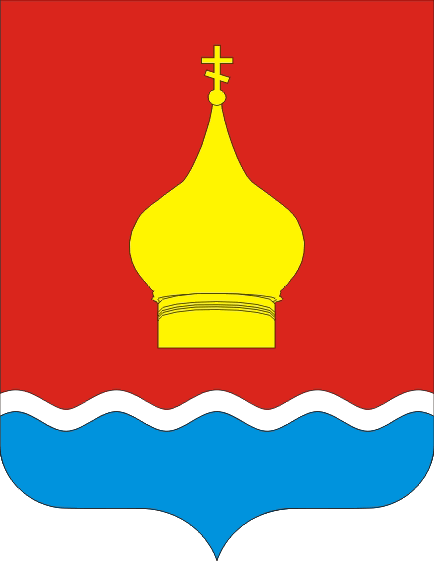 СОБРАНИЕ ДЕПУТАТОВ ВАРЕНОВСКОГО СЕЛЬСКОГО ПОСЕЛЕНИЯНЕКЛИНОВСКОГО РАЙОНА РОСТОВСКОЙ ОБЛАСТИРЕШЕНИЕ«О сроках и порядке представления и рассмотрения документов, необходимых для согласования уставов казачьих обществ Главой Вареновского сельского поселения, порядке принятия решений о согласовании и утверждении уставов казачьих обществ Главой Вареновского сельского поселения»Принято Собранием депутатов							«14» апреля 2021г.В соответствии с Указом Президента РФ от 15.06.1992 № 632 «О мерах по реализации Закона Российской Федерации «О реабилитации репрессированных народов» в отношении казачества», Приказом ФАДН России от 06.04.2020 № 45 «Об утверждении Типового положения о согласовании и утверждении уставов казачьих обществ», руководствуясь Уставом муниципального образования «Вареновское сельское поселение», Собрание депутатов Вареновского сельского поселенияРЕШИЛО:1. Принять Положение о сроках и порядке представления и рассмотрения документов, необходимых для согласования уставов казачьих обществ Главой Вареновского сельского поселения, порядке принятия решений о согласовании и утверждении уставов казачьих обществ Главой Вареновского сельского поселения согласно приложению.2. Настоящее решение вступает в силу со дня его официального опубликования (обнародования).3. Контроль за исполнением решения возложить на постоянную комиссию по вопросам местного самоуправления, социальной политики, торговли, бытового обслуживания, жилищно-коммунального хозяйства, транспорта, связи, благоустройства и охране общественного порядка Собрания депутатов Вареновского сельского поселения (председатель – Цыганков Иван Андреевич)Председатель Собрания депутатов-Глава Вареновского сельского поселения                                          С.С. Бондаренкос. Вареновка«14» апреля 2021 года№ 174Приложениек решению Собрания депутатов Вареновского сельского поселенияот 14 апреля 2021г. № 174Положение о сроках и порядке представления и рассмотрения документов, необходимых для согласования уставов казачьих обществ  Главой Вареновского сельского поселения, порядке принятия решений о согласовании и утверждении уставов казачьих обществ Главой Вареновского сельского поселения1. Общие положения1. Настоящее Положение определяет перечень документов, необходимых для согласования уставов казачьих обществ, указанных в пункте 3.2-1 Указа Президента Российской Федерации от 15 июня 1992 года № 632 «О мерах по реализации Закона Российской Федерации «О реабилитации репрессированных народов» в отношении казачества» (далее - Указ), и утверждения уставов казачьих обществ, указанных в пункте 3.2 Указа, создаваемых (действующих) на территории Вареновского сельского поселения Неклиновского района Ростовской области, предельные сроки и порядок их представления и рассмотрения, порядок принятия Председателем Собрания депутатов - Главой Вареновского сельского поселения (далее – Глава Вареновского сельского поселения) решений о согласовании и утверждении этих уставов.2. Порядок принятия решенийосогласовании уставов казачьих обществ2.1. Главой Вареновского сельского поселенияосуществляется согласование уставов хуторских, станичных казачьих обществ, создаваемых (действующих) на территориях двух и более сельских поселений, включая Вареновское сельское поселение, входящих в состав Неклиновского района (далее в настоящем разделе - казачьи общества).2.2. Для согласования устава действующего казачьего общества атаман этого казачьего общества в течение 14 календарных дней со дня принятия высшим органом управления казачьего общества решения об утверждении устава данного казачьего общества направляет Главе Вареновского сельского поселения представление о согласовании устава казачьего общества. К представлению прилагаются:а) копии документов, подтверждающих соблюдение требований к порядку созыва и проведения заседания высшего органа управления казачьего общества, установленных главами 4 и 9.1 Гражданского кодекса Российской Федерации и иными федеральными законами в сфере деятельности некоммерческих организаций, а также уставом казачьего общества;б) копия протокола заседания высшего органа управления казачьего общества, содержащего решение об утверждении устава этого казачьего общества;в) устав казачьего общества в новой редакции;г) копия письма о согласовании устава казачьего общества атаманом иного казачьего общества (в случае если устав действующего казачьего общества подлежит согласованию с атаманом иного казачьего общества).2.3. Для согласования устава создаваемого казачьего обществалицо, уполномоченное учредительным собранием (кругом, сбором) создаваемого казачьего общества (далее в настоящем разделе - уполномоченное лицо), в течение 14 календарных дней со дня принятия учредительным собранием (кругом, сбором) решения об учреждении казачьего общества направляет Главе Вареновского сельского поселения представление о согласовании устава казачьего общества. К представлению прилагаются:а) копии документов, подтверждающих соблюдение требований к порядку созыва и проведения заседания учредительного собрания (круга, сбора) казачьего общества, установленных главами 4 и 9.1 Гражданского кодекса Российской Федерации и иными федеральными законами в сфере деятельности некоммерческих организаций;б) копия протокола учредительного собрания (круга, сбора), содержащего решение об утверждении устава казачьего общества;в) устав казачьего общества;г) копия письма о согласовании устава казачьего общества атаманом иного казачьего общества (в случае если устав создаваемого казачьего общества подлежит согласованию с атаманом иного казачьего общества).2.4. Указанные в пунктах 2.2 и 2.3 настоящего раздела копии документов должны быть заверены подписью атамана казачьего обществалибо уполномоченного лица. Документы (их копии), содержащие более одного листа, должны быть прошиты, пронумерованы и заверены подписью атамана казачьего общества либо уполномоченного лица на обороте последнего листа в месте, предназначенном для прошивки.2.5. Рассмотрение представленных для согласования устава казачьего общества документов и принятие по ним решения производится Главой Вареновскогосельского поселенияна заседании Собрания депутатов Вареновскогосельского поселения в течение 14 календарных дней со дня поступления указанных документов.Секретарь Собрания депутатов Вареновского сельского поселениянаправляет представленные для согласования устава казачьего общества документы депутатам Собрания депутатов Вареновского сельского поселения в течение рабочего дня, следующего за днем их поступления Главе Вареновского сельского поселения, в порядке, предусмотренном Регламентом Собрания депутатов Вареновского сельского поселения.2.6. Подготовка предложений по представленным для согласования устава казачьего общества документам осуществляется комиссию по вопросам местного самоуправления, социальной политики, торговли, бытового обслуживания, жилищно-коммунального хозяйства, транспорта, связи, благоустройства и охране общественного порядка (далее – комиссия Собрания депутатов)в течение пяти календарных дней со дня поступленияей указанных документов. Подготовленные предложения направляются секретарю Собрания депутатов Вареновского сельского поселения, который в течение одного рабочего дня направляет их Главе Вареновского сельского поселения и депутатам Собрания депутатов Вареновского сельского поселения, в порядке, предусмотренном Регламентом Собрания депутатов Вареновского сельского поселения.2.7. По результатам рассмотрения на заседании представленных для согласования устава казачьего общества документов Собрание депутатов Вареновского сельского поселения принимает решение рекомендовать Главе Вареновского сельского поселения согласовать представленный устав казачьего общества или рекомендовать Главе Вареновского сельского поселения отказать в согласовании представленного устава казачьего общества по основаниям, предусмотренным пунктом 2.11 или пунктом 2.12 настоящего раздела.Решение Собрания депутатов Вареновского сельского поселения фиксируется в протоколе заседания.2.8. В течение двух рабочих дней со дня истечения срока, установленного абзацем первым пункта 2.5 настоящего раздела, Глава Вареновского сельского поселения на основании решения Собрания депутатов Вареновского сельского поселения, указанного в пункте 2.7 настоящего раздела, принимает решение о согласовании либо об отказе в согласовании устава казачьего общества, о чем уведомляет атамана казачьего общества либо уполномоченное лицо в письменной форме.Уведомление о принятом Главой Вареновского сельского поселения решении о согласовании либо об отказе в согласовании устава казачьего общества направляется атаману казачьего общества либо уполномоченному лицу заказным почтовым отправлением с уведомлением.2.9. В случае принятия Главой Вареновского сельского поселения решения об отказе в согласовании устава казачьего общества в уведомлении указываются основания, послужившие причиной для принятия указанного решения.2.10. Согласование устава казачьего общества оформляется служебным письмом, подписанным Главой Вареновского сельского поселения.2.11. Основаниями для отказа в согласовании устава действующего казачьего общества являются:а) несоблюдение требований к порядку созыва и проведения заседания высшего органа управления казачьего общества, установленных главами 4 и 9.1 Гражданского кодекса Российской Федерации и иными федеральными законами в сфере деятельности некоммерческих организаций, а также уставом казачьего общества;б) непредставление или представление неполного комплекта документов, предусмотренных пунктом 2.2 настоящего раздела, несоблюдение требований к их оформлению, порядку и сроку представления;в) наличие в представленных документах недостоверных или неполных сведений.2.12. Основаниями для отказа в согласовании устава создаваемого казачьего общества являются:а) несоблюдение требований к порядку созыва и проведения заседания учредительного собрания (круга, сбора) казачьего общества, установленных главами 4 и 9.1 Гражданского кодекса Российской Федерации и иными федеральными законами в сфере деятельности некоммерческих организаций;б) непредставление или представление неполного комплекта документов, предусмотренных пунктом 2.3 настоящего раздела, несоблюдение требований к их оформлению, порядку и сроку представления;в) наличие в представленных документах недостоверных или неполных сведений.2.13. Отказ в согласовании устава казачьего общества не является препятствием для повторного направления Главе Вареновского сельского поселения представления о согласовании устава казачьего обществаи документов, предусмотренных пунктами 2.2 и 2.3 настоящего раздела, при условии устранения оснований, послуживших причиной для принятия указанного решения.Повторное представление о согласовании устава казачьего общества и документов, предусмотренных пунктами 2.2 и 2.3 настоящего раздела, и принятие по этому представлению решения осуществляются в порядке, предусмотренном настоящим разделом.Предельное количество повторных направлений представления о согласовании устава казачьего общества и документов, предусмотренных пунктами 2.2 и 2.3 настоящего раздела, не ограничено.3. Порядок принятия решений об утверждении уставов казачьих обществ3.1. Главой Вареновского сельского поселения осуществляется утверждение уставов хуторских, станичных казачьих обществ, создаваемых (действующих) на территории Вареновского сельского поселения (далее в настоящем разделе – казачьи общества).3.2. Для утверждения устава действующего казачьего общества атаман этого казачьего общества в течение 5 календарных дней со дня получения согласованного устава казачьего общества направляет Главе Вареновского сельского поселения представление об утверждении устава казачьего общества. К представлению прилагаются:а) копии документов, подтверждающих соблюдение требований к порядку созыва и проведения заседания высшего органа управления казачьего общества, установленных главами 4 и 9.1 Гражданского кодекса Российской Федерации и иными федеральными законами в сфере деятельности некоммерческих организаций, а также уставом казачьего общества;б) копия протокола заседания высшего органа управления казачьего общества, содержащего решение об утверждении устава этого казачьего общества;в) копии писем о согласовании устава хуторского, станичного казачьего общества с атаманом районного (юртового) либо окружного (отдельского) казачьего общества (если районное (юртовое) либо окружное (отдельское) казачье общество осуществляет деятельность на территории субъекта Российской Федерации, на которой создаются (действуют) названные казачьи общества);г) устав казачьего общества на бумажном носителе и в электронном виде.3.3. Для утверждения устава создаваемого казачьего общества лицо, уполномоченное учредительным собранием (кругом, сбором) создаваемого казачьего общества (далее в настоящем разделе - уполномоченное лицо), в течение пяти календарных дней со дня получения согласованного устава казачьего обществанаправляет Главе Вареновского сельского поселения представление об утверждении устава казачьего общества. К представлению прилагаются:а) копии документов, подтверждающих соблюдение требований к порядку созыва и проведения заседания учредительного собрания (круга, сбора) казачьего общества, установленных Гражданским кодексом Российской Федерации и иными федеральными законами в сфере деятельности некоммерческих организаций;б) копия протокола учредительного собрания (круга, сбора), содержащего решение об утверждении устава казачьего общества;в) копии писем о согласовании устава хуторского, станичного казачьего обществас атаманом районного (юртового) либо окружного (отдельского) казачьего общества (если районное (юртовое) либо окружное (отдельное) казачье общество осуществляет деятельность на территории субъекта Российской Федерации, на которой создаются (действуют) названные казачьи общества);г) устав казачьего общества на бумажном носителе и в электронном виде.3.4. Указанные в пунктах 3.2 и 3.3 настоящего раздела копии документов должны быть заверены подписью атамана казачьего общества либо уполномоченного лица. Документы (их копии), за исключением документов в электронном виде, содержащие более одного листа, должны быть прошиты, пронумерованы и заверены подписью атамана казачьего общества либо уполномоченного лица на обороте последнего листа на месте прошивки.3.5. Рассмотрение представленных для утверждения устава казачьего общества документов и принятие по ним решения производится Главой Вареновского сельского поселения на заседании Собрания депутатов Вареновского сельского поселения в течение 30 календарных дней со дня поступления указанных документов.Секретарь Собрания депутатов Вареновского сельского поселениянаправляет представленные для согласования устава казачьего общества документы депутатам Собрания депутатов Вареновского сельского поселения в течение рабочего дня, следующего за днем их поступления Главе Вареновского сельского поселения, в порядке, предусмотренном Регламентом Собрания депутатов Вареновского сельского поселения.3.6. Подготовка предложений по представленным для утверждения устава казачьего общества документам осуществляется комиссией Собрания депутатов в течение двадцати календарных дней со дня поступления ей указанных документов. Подготовленные предложения направляются секретарю Собрания депутатов Вареновского сельского поселения, который в течение одного рабочего дня направляет их Главе Вареновского сельского поселения и депутатам Собрания депутатов Вареновского сельского поселения, в порядке, предусмотренном Регламентом Собрания депутатов Вареновского сельского поселения.3.7. По результатам рассмотрения на заседании представленных для утверждения устава казачьего общества документов Собрание депутатов Вареновского сельского поселения принимает решение рекомендовать Главе Вареновского сельского поселения утвердить представленный устав казачьего общества или рекомендовать Главе Вареновского сельского поселения отказать в утверждении представленного устава казачьего общества по основаниям, предусмотренным пунктом 3.12 или пунктом 3.13 настоящего раздела.Решение Собрания депутатов Вареновского сельского поселения фиксируется в протоколе заседания.3.8. В течение двух рабочих дней со дня истечения срока,указанного в абзаце первом пункта 3.5 настоящего раздела, Глава Вареновского сельского поселения на основании решения Собрания депутатов Вареновского сельского поселения, указанного в пункте 3.7 настоящего раздела, принимает решение об утверждении либо об отказе в утверждении устава казачьего общества, о чем уведомляет атамана казачьего общества либо уполномоченное лицо в письменной форме.Уведомление о принятом Главой Вареновского сельского поселения решении ооб утверждении либо об отказе в утверждении устава казачьего общества направляется атаману казачьего общества либо уполномоченному лицу заказным почтовым отправлением с уведомлением.3.9. В случае принятия Главой Вареновского сельского поселения решения об отказе в утверждении устава казачьего общества в уведомлении указываются основания, послужившие причиной для принятия указанного решения.3.10. Утверждение устава казачьего общества оформляется решением Главы Вареновского сельского поселения. Копия решения Главы Вареновского сельского поселения об утверждении устава казачьего общества направляется атаману казачьего общества либо уполномоченному лицу одновременно с уведомлением, указанным в пункте 3.8 настоящего раздела.3.11. Оформление титульного листа утверждаемого устава казачьего общества осуществляется в соответствии с требованиями, установленными уполномоченным федеральным органом исполнительной власти по взаимодействию с казачьими обществами.3.12. Основаниями для отказа в утверждении устава действующего казачьего общества являются:а) несоблюдение требований к порядку созыва и проведения заседания высшего органа управления казачьего общества, установленных Гражданским кодексом Российской Федерации и иными федеральными законами в сфере деятельности некоммерческих организаций, а также уставом казачьего общества;б) непредставление или представление неполного комплекта документов, предусмотренных пунктом 3.2 настоящего раздела, несоблюдение требований к их оформлению, порядку и сроку представления;в) наличие в представленных документах недостоверных или неполных сведений.3.13. Основаниями для отказа в утверждении устава создаваемого казачьего общества являются:а) несоблюдение требований к порядку созыва и проведения заседания учредительного собрания (круга, сбора) казачьего общества, установленных Гражданским кодексом Российской Федерации и иными федеральными законами в сфере деятельности некоммерческих организаций;б) непредставление или представление неполного комплекта документов, предусмотренных пунктом 3.3 настоящего раздела, несоблюдение требований к их оформлению, порядку и сроку представления;в) наличия в представленных документах недостоверных или неполных сведений.3.14. Отказ в утверждении устава казачьего общества Главе Вареновского сельского поселения представления об утверждении устава казачьего общества и документов, предусмотренных пунктами 3.2 и 3.3 настоящего раздела, при условии устранения оснований, послуживших причиной для принятия указанного решения.Повторное представление об утверждении устава казачьего общества и документов, предусмотренных пунктами 3.2 и 3.3 настоящего раздела, и принятие по этому представлению решения осуществляются в порядке, предусмотренном настоящим разделом.Предельное количество повторных направлений представления об утверждении устава казачьего общества и документов, предусмотренных пунктами 3.2 и 3.3 настоящего раздела, не ограничено.